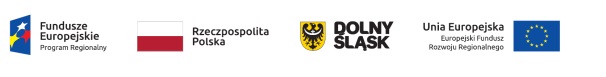 SZPITAL SPECJALISTYCZNYim. A. Falkiewicza we Wrocławiu                            ul. Warszawska 2       52 – 114 Wrocław              centrala: 71/377-41-00			                fax: 71/346-51-72             www.falkiewicza.pl                     przetargi@falkiewicza.pl                       Regon 931082610                                    NIP 899-222-79-39Znak sprawy: ZP/PN-10/2020	Wrocław, 2020-09-25SPECYFIKACJA ISTOTNYCH WARUNKÓW ZAMÓWIENIAzwana dalej (SIWZ)naZakup, dostawa oraz serwis aparatury medycznej, diagnostycznej i laboratoryjnej służącej zapobieganiu, przeciwdziałaniu oraz zwalczaniu  COVID- 19 na potrzeby Szpitala Specjalistycznego  im. A. Falkiewicza we Wrocławiu (24 zadania). Zamówienie publiczne realizowane w ramach projektu nr RPDS.06.02.00-02-0001/20, pt. "Poprawa dostępności i podniesienie jakości świadczeń zdrowotnych na rzecz ograniczenia zachorowalności mieszkańców regionu w związku z pojawieniem się COVID -19"Postępowanie o udzielenie zamówienia prowadzone jest na podstawie ustawy z dnia 29 stycznia 2004 roku Prawo zamówień publicznych (t.j. Dz.U. z 2019 r. poz. 1843), zwanej dalej „ustawą Pzp”, o wartości szacunkowej przekraczającej kwoty określone w przepisach wydanych na podstawie art. 11 ust. 8 ustawy.Zatwierdzono w dniu:2020-09-30……………………………………Nazwa (firma) oraz adres Zamawiającego Szpital Specjalistycznyim. A. Falkiewicza we Wrocławiu Warszawska 2  52-114 Wrocław Tel.: 71 34 74 100 Faks: 71 34 65 172 e-mail: przetargi@falkiewicza.pl adres strony internetowej: http://falkiewicza.pl/Tryb udzielenia zamówieniaPostępowanie prowadzone będzie w trybie: przetarg nieograniczony.Opis przedmiotu zamówieniaPrzedmiotem zamówienia jest „Zakup, dostawa oraz serwis aparatury medycznej, diagnostycznej i laboratoryjnej służącej zapobieganiu, przeciwdziałaniu oraz zwalczaniu  COVID- 19 na potrzeby Szpitala Specjalistycznego  im. A. Falkiewicza we Wrocławiu (24 zadania)”. Przedmiot zamówienia podzielono na 24 zadania.Zamówienie publiczne realizowane jest w ramach projektu nr RPDS.06.02.00-02-0001/20 pt. "Poprawa dostępności i podniesienie jakości świadczeń zdrowotnych na rzecz ograniczenia zachorowalności mieszkańców regionu w związku z pojawieniem się COVID -19". Celem projektu jest zwiększenie możliwości diagnostycznych, ratowniczych i medycznych na terenie województwa dolnośląskiego w związku z epidemią spowodowaną koronawirusem SARS-CoV-2 oraz  stworzenie odpowiedniej bazy sprzętowej przeznaczonej do wykorzystanych w czasie przyszłych zdarzeń epidemiologicznych w zakresie chorób zakaźnych jak i zakresie normalnego funkcjonowania podmiotów leczniczych po pandemii.Zamawiający dopuszcza składanie ofert częściowych, gdzie część (zadanie) stanowi , nr:Części nie mogą być dzielone przez Wykonawców, oferty nie zawierające pełnego zakresu przedmiotu zamówienia określonego w zadaniu częściowym zostaną odrzucone.Wykonawca może złożyć ofertę w odniesieniu do  wszystkich części zamówienia   maksymalnej liczby części zamówienia: [  ]   tylko jednej części zamówienia. Informacja o przewidywanych zamówieniach, o których mowa w art. 67 ust. 1 pkt 6 i 7 lub art. 134 ust. 6 pkt 3 USTAWY PZP. Zamawiający nie przewiduje udzielenia zamówień, o których mowa w art. 67 ust. 1 pkt 6 i 7 lub art. 134 ust. 6 pkt 3 ustawy Pzp.Termin wykonania zamówieniaZamówienie musi zostać zrealizowane w terminie:Warunki udziału w postępowaniuO udzielenie zamówienia mogą ubiegać się Wykonawcy, którzy nie podlegają wykluczeniu oraz spełniają warunki udziału w postępowaniu i wymagania określone w niniejszej SIWZ.O udzielenie zamówienia mogą ubiegać się Wykonawcy, którzy spełniają następujące warunki:Podstawy wykluczenia wykonawcy Z POSTĘPOWANIAZamawiający wykluczy z postępowania o udzielenie zamówienia wykonawcę na podstawie przepisów art. 24 ust.1 pkt 12-23 ustawy Pzp.Zamawiający, na podstawie art. 24 ust. 5 ustawy Pzp, wykluczy również z postępowania o udzielenie zamówienia wykonawcę:w stosunku do którego otwarto likwidację, w zatwierdzonym przez sąd układzie w postępowaniu restrukturyzacyjnym jest przewidziane zaspokojenie wierzycieli przez likwidację jego majątku lub sąd zarządził likwidację jego majątku w trybie art. 332 ust. 1 ustawy z dnia 15 maja 2015 r. – Prawo restrukturyzacyjne (t.j. Dz. U. z 2019r. poz. 243) lub którego upadłość ogłoszono, z wyjątkiem Wykonawcy, który po ogłoszeniu upadłości zawarł układ zatwierdzony prawomocnym postanowieniem sądu, jeżeli układ nie przewiduje zaspokojenia wierzycieli przez likwidację majątku upadłego, chyba że sąd zarządził likwidację jego majątku w trybie art. 366 ust. 1 ustawy z dnia 28 lutego 2003 r. – Prawo upadłościowe (t.j. Dz. U. z 2019r. poz. 498).który w sposób zawiniony poważnie naruszył obowiązki zawodowe, co podważa jego uczciwość, w szczególności gdy Wykonawca w wyniku zamierzonego działania lub rażącego niedbalstwa nie wykonał lub nienależycie wykonał zamówienie, co Zamawiający jest w stanie wykazać za pomocą stosownych środków dowodowych, , jeżeli nie upłynęły 3 lata od dnia zaistnienia zdarzenia będącego podstawą wykluczenia.jeżeli Wykonawca lub osoby, o których mowa w art. 24 ust. 1 pkt 14 ustawy Pzp, uprawnione do reprezentowania Wykonawcy pozostają w relacjach określonych w art. 17 ust. 1 pkt 2–4 ustawy Pzp z:a) Zamawiającym,b) osobami uprawnionymi do reprezentowania Zamawiającego,c) członkami komisji przetargowej,d) osobami, które złożyły oświadczenie, o którym mowa w art. 17 ust. 2a– chyba że jest możliwe zapewnienie bezstronności po stronie Zamawiającego w inny sposób niż przez wykluczenie Wykonawcy z udziału w postępowaniu.który, z przyczyn leżących po jego stronie, nie wykonał albo nienależycie wykonał w istotnym stopniu wcześniejszą umowę w sprawie zamówienia publicznego lub umowę koncesji, zawartą z Zamawiającym, o którym mowa w art. 3 ust. 1 pkt 1–4 ustawy Pzp, co doprowadziło do rozwiązania umowy lub zasądzenia odszkodowania, jeżeli nie upłynęły 3 lata od dnia zaistnienia zdarzenia będącego podstawą wykluczenia.będącego osobą fizyczną, którego prawomocnie skazano za wykroczenie przeciwko prawom pracownika lub wykroczenie przeciwko środowisku, jeżeli za jego popełnienie wymierzono karę aresztu, ograniczenia wolności lub karę grzywny nie niższą niż 3000 złotych, jeżeli nie upłynęły 3 lata od dnia odpowiednio uprawomocnienia się wyroku potwierdzającego zaistnienie jednej z podstaw wykluczenia, chyba że w tym wyroku został określony inny okres wykluczenia lub od dnia w którym decyzja potwierdzająca zaistnienie jednej z podstaw wykluczenia stała się ostateczna.jeżeli, urzędującego członka jego organu zarządzającego lub nadzorczego, wspólnika spółki w spółce jawnej lub partnerskiej albo komplementariusza w spółce komandytowej lub komandytowo-akcyjnej lub prokurenta prawomocnie skazano za wykroczenie, o którym mowa w art. 24 ust. 5 pkt 5 ustawy Pzp, jeżeli nie upłynęły 3 lata od dnia odpowiednio uprawomocnienia się wyroku potwierdzającego zaistnienie jednej z podstaw wykluczenia, chyba że w tym wyroku został określony inny okres wykluczenia lub od dnia w którym decyzja potwierdzająca zaistnienie jednej z podstaw wykluczenia stała się ostateczna.wobec którego wydano ostateczną decyzję administracyjną o naruszeniu obowiązków wynikających z przepisów prawa pracy, prawa ochrony środowiska lub przepisów o zabezpieczeniu społecznym, jeżeli wymierzono tą decyzją karę pieniężną nie niższą niż 3000 złotych, jeżeli nie upłynęły 3 lata od dnia odpowiednio uprawomocnienia się wyroku potwierdzającego zaistnienie jednej z podstaw wykluczenia, chyba że w tym wyroku został określony inny okres wykluczenia lub od dnia w którym decyzja potwierdzająca zaistnienie jednej z podstaw wykluczenia stała się ostateczna.naruszył obowiązki dotyczące płatności podatków, opłat lub składek na ubezpieczenia społeczne lub zdrowotne, co Zamawiający jest w stanie wykazać za pomocą stosownych środków dowodowych, z wyjątkiem przypadku, o którym mowa w art. 24 ust. 1 pkt 15 ustawy Pzp, chyba że Wykonawca dokonał płatności należnych podatków, opłat lub składek na ubezpieczenia społeczne lub zdrowotne wraz z odsetkami lub grzywnami lub zawarł wiążące porozumienie w sprawie spłaty tych należności.Wykluczenie Wykonawcy nastąpi w przypadkach, o których mowa w art. 24 ust. 7 ustawy Pzp.Wykonawca, który podlega wykluczeniu na podstawie art. 24 ust. 1 pkt 13 i 14 oraz 16–20 lub ust. 5 ustawy Pzp, może przedstawić dowody na to, że podjęte przez niego środki są wystarczające do wykazania jego rzetelności, w szczególności udowodnić naprawienie szkody wyrządzonej przestępstwem lub przestępstwem skarbowym, zadośćuczynienie pieniężne za doznaną krzywdę lub naprawienie szkody, wyczerpujące wyjaśnienie stanu faktycznego oraz współpracę z organami ścigania oraz podjęcie konkretnych środków technicznych, organizacyjnych i kadrowych, które są odpowiednie dla zapobiegania dalszym przestępstwom lub przestępstwom skarbowym lub nieprawidłowemu postępowaniu Wykonawcy. Przepisu zdania pierwszego nie stosuje się, jeżeli wobec Wykonawcy, będącego podmiotem zbiorowym, orzeczono prawomocnym wyrokiem sądu zakaz ubiegania się o udzielenie zamówienia oraz nie upłynął określony w tym wyroku okres obowiązywania tego zakazu.Wykonawca nie podlega wykluczeniu, jeżeli Zamawiający, uwzględniając wagę i szczególne okoliczności czynu Wykonawcy, uzna przedstawione dowody za wystarczające.Zamawiający może wykluczyć Wykonawcę na każdym etapie postępowania, ofertę Wykonawcy wykluczonego uznaje się za odrzuconą.Wykaz oświadczeń lub dokumentów, jakie mają dostarczyć Wykonawcy w celu potwierdzenia spełniania warunków udziału w postępowaniu ORAZ BRAKU PODSTAW WYKLUCZENIAWykonawca wraz z ofertą zobowiązany jest złożyć: Wykonawca, w terminie 3 dni od dnia zamieszczenia na stronie internetowej informacji, o której mowa w art. 86 ust. 5 ustawy Pzp, przekazuje Zamawiającemu:Wraz ze złożeniem oświadczenia, Wykonawca może przedstawić dowody, że powiązania z innym wykonawcą nie prowadzą do zakłócenia konkurencji w postępowaniu o udzielenie zamówienia.Zamawiający, na podstawie art. 24aa ustawy Pzp, przewiduje możliwość w pierwszej kolejności dokonania oceny ofert, a następnie zbadania, czy Wykonawca, którego oferta została oceniona jako najkorzystniejsza nie podlega wykluczeniu oraz spełnia warunki udziału w postępowaniu.Zamawiający przed udzieleniem zamówienia, wezwie wykonawcę, którego oferta została najwyżej oceniona, do złożenia w wyznaczonym, nie krótszym niż 10 dni, terminie aktualnych na dzień złożenia oświadczeń lub dokumentów, potwierdzających okoliczności, o których mowa w art. 25 ust. 1 ustawy Pzp.Wykaz dokumentów i oświadczeń składanych na wezwanie Zamawiającego na potwierdzenie okoliczności, o których mowa w art. 25 ust. 1 ustawy Pzp:W celu wykazania spełniania przez Wykonawcę warunków udziału w postępowaniu należy przedłożyć:W celu wykazania braku podstaw do wykluczenia z postępowania o udzielenie zamówienia należy przedłożyć:Dokumenty podmiotów zagranicznych:Jeżeli w kraju, w którym Wykonawca ma siedzibę lub miejsce zamieszkania lub miejsce zamieszkania ma osoba, której dokument dotyczy, nie wydaje się ww. dokumentów, zastępuje się je dokumentem zawierającym odpowiednio oświadczenie Wykonawcy, ze wskazaniem osoby albo osób uprawnionych do jego reprezentacji, lub oświadczenie osoby, której dokument miał dotyczyć, złożone przed notariuszem lub przed organem sądowym, administracyjnym albo organem samorządu zawodowego lub gospodarczego właściwym ze względu na siedzibę lub miejsce zamieszkania Wykonawcy lub miejsce zamieszkania tej osoby, z uwzględnieniem terminów ich ważności.W przypadku wątpliwości co do treści dokumentu złożonego przez wykonawcę, Zamawiający może zwrócić się do właściwych organów odpowiednio kraju, w którym Wykonawca ma siedzibę lub miejsce zamieszkania lub miejsce zamieszkania ma osoba, której dokument dotyczy, o udzielenie niezbędnych informacji dotyczących tego dokumentu.W celu potwierdzenia, że oferowane dostawy, usługi lub roboty budowlane odpowiadają wymaganiom określonym przez Zamawiającego, należy przedłożyć:Inne wymagane dokumenty:Jeżeli jest to niezbędne do zapewnienia odpowiedniego przebiegu postępowania o udzielenie zamówienia, Zamawiający może na każdym etapie postępowania wezwać wykonawców do złożenia wszystkich lub niektórych oświadczeń lub dokumentów potwierdzających, że nie podlegają wykluczeniu, spełniają warunki udziału w postępowaniu, a jeżeli zachodzą uzasadnione podstawy do uznania, że złożone uprzednio oświadczenia lub dokumenty nie są już aktualne, do złożenia aktualnych oświadczeń lub dokumentów.Wykonawca nie jest obowiązany do złożenia oświadczeń lub dokumentów potwierdzających spełnianie warunków udziału w postępowaniu oraz brak podstaw do wykluczenia, jeżeli Zamawiający posiada aktualne oświadczenia lub dokumenty dotyczące tego Wykonawcy, lub może je uzyskać za pomocą bezpłatnych i ogólnodostępnych baz danych, w szczególności rejestrów publicznych w rozumieniu ustawy z dnia 17 lutego 2005 r. o informatyzacji działalności podmiotów realizujących zadania publiczne (t.j. Dz. U. z 2019r. poz. 700).W takiej sytuacji Wykonawca zobligowany jest do wskazania zamawiającemu oświadczeń lub dokumentów, które znajdują się w jego posiadaniu, z podaniem sygnatury postępowania, w którym wymagane dokumenty lub oświadczenia były składane, lub do wskazania dostępności oświadczeń lub dokumentów w formie elektronicznej pod określonymi adresami internetowymi ogólnodostępnych i bezpłatnych baz danych.Zamawiający może żądać od Wykonawcy przedstawienia tłumaczenia na język polski wskazanych przez wykonawcę i pobranych samodzielnie przez Zamawiającego dokumentów.Dokumenty lub oświadczenia, o których mowa w rozporządzeniu Ministra Rozwoju z dnia 26 lipca 2016 r. w sprawie rodzajów dokumentów, jakich może żądać Zamawiający od Wykonawcy w postępowaniu o udzielenie zamówienia (Dz. U. poz. 1126 ze zm.), dotyczące Wykonawcy / Wykonawców składających ofertę wspólną i innych podmiotów, na których zdolnościach lub sytuacji polega Wykonawca na zasadach określonych w art. 22a ustawy Pzp oraz dotyczące Podwykonawców składane są w oryginale w postaci dokumentu elektronicznego lub w elektronicznej kopii dokumentu lub oświadczenia poświadczonej za zgodność z oryginałem.Poświadczenia za zgodność z oryginałem dokonuje odpowiednio Wykonawca, podmiot, na którego zdolnościach lub sytuacji polega Wykonawca, Wykonawcy wspólnie ubiegający się o udzielenie zamówienia publicznego albo Podwykonawca, w zakresie dokumentów lub oświadczeń, które każdego z nich dotyczą.Poświadczenie za zgodność z oryginałem elektronicznej kopii dokumentu lub oświadczenia, następuje przy użyciu kwalifikowanego podpisu elektronicznego.W przypadku, gdy złożona kopia jest nieczytelna lub budzi wątpliwości co do jej prawdziwości, Zamawiający może żądać przedstawienia oryginału lub notarialnie poświadczonej kopii dokumentów lub oświadczeń.Jeżeli z uzasadnionej przyczyny Wykonawca nie może przedstawić dokumentów dotyczących sytuacji finansowej i ekonomicznej wymaganych przez Zamawiającego, może przedstawić inny dokument, który w wystarczający sposób potwierdza spełnianie opisanego przez Zamawiającego warunku.Dokumenty lub oświadczenia sporządzone w języku obcym są składane wraz z tłumaczeniem na język polski.INFORMACJA DLA WYKONAWCÓW POLEGAJĄCYCH NA ZASOBACH INNYCH PODMIOTÓW, NA ZASADACH OKREŚLONYCH W ART. 22A USTAWY PZPWykonawca może w celu potwierdzenia spełnienia warunków udziału w postępowaniu, w stosownych sytuacjach oraz w odniesieniu do konkretnego zamówienia, lub jego części, polegać na zdolnościach technicznych lub zawodowych lub sytuacji finansowej lub ekonomicznej innych podmiotów, niezależnie od charakteru prawnego łączących go z nimi stosunków prawnych.Wykonawca, który polega na zdolnościach lub sytuacji innych podmiotów, musi udowodnić Zamawiającemu, że realizując zamówienie, będzie dysponował niezbędnymi zasobami tych podmiotów, w szczególności przedstawiając w tym celu zobowiązanie tych podmiotów do oddania mu do dyspozycji niezbędnych zasobów na potrzeby realizacji zamówienia.Zamawiający oceni, czy udostępniane Wykonawcy przez inne podmioty zdolności techniczne lub zawodowe lub ich sytuacja finansowa lub ekonomiczna, pozwalają na wykazanie przez wykonawcę spełniania warunków udziału w postępowaniu oraz zbada czy nie zachodzą wobec tego podmiotu podstawy wykluczenia, a których mowa w pkt 7 niniejszej SIWZ.Wykonawca, który polega na sytuacji finansowej lub ekonomicznej innych podmiotów, odpowiada solidarnie z podmiotem, który zobowiązał się do udostępnienia zasobów, za szkodę poniesioną przez Zamawiającego powstałą wskutek nieudostępnienia tych zasobów, chyba że za nieudostępnienie zasobów nie ponosi winy.Wykonawca, który powołuje się na zasoby innych podmiotów, w celu wykazania braku istnienia wobec nich podstaw wykluczenia oraz spełniania, w zakresie, w jakim powołuje się na ich zasoby, warunków udziału w postępowaniu, składa także druki Jednolitego Europejskiego Dokumentu Zamówienia dotyczące tych podmiotów.Zamawiający żąda od Wykonawcy, który polega na zdolnościach lub sytuacji innych podmiotów na zasadach określonych w art. 22a ustawy Pzp, przedstawienia w odniesieniu do tych podmiotów dokumentów wymienionych w pkt 8.5 ppkt 2 SIWZ.W celu oceny, czy Wykonawca polegając na zdolnościach lub sytuacji innych podmiotów na zasadach określonych w art. 22a ustawy Pzp, będzie dysponował niezbędnymi zasobami w stopniu umożliwiającym należyte wykonanie zamówienia publicznego oraz oceny, czy stosunek łączący wykonawcę z tymi podmiotami gwarantuje rzeczywisty dostęp do ich zasobów, Zamawiający może żądać dokumentów, które określają w szczególności:zakres dostępnych Wykonawcy zasobów innego podmiotu;sposób wykorzystania zasobów innego podmiotu, przez wykonawcę, przy wykonywaniu zamówienia publicznego;zakres i okres udziału innego podmiotu przy wykonywaniu zamówienia publicznego;czy podmiot, na zdolnościach którego Wykonawca polega w odniesieniu do warunków udziału w postępowaniu dotyczących wykształcenia, kwalifikacji zawodowych lub doświadczenia, zrealizuje roboty budowlane lub usługi, których wskazane zdolności dotyczą.Jeżeli zdolności techniczne lub zawodowe lub sytuacja ekonomiczna lub finansowa, podmiotu, na którego zdolnościach polega Wykonawca, nie potwierdzają spełnienia przez wykonawcę warunków udziału w postępowaniu lub zachodzą wobec tego podmiotu podstawy wykluczenia, Zamawiający zażąda, aby Wykonawca w terminie określonym przez Zamawiającego:a)  zastąpił ten podmiot innym podmiotem lub podmiotami lubb) zobowiązał się do osobistego wykonania odpowiedniej części zamówienia, jeżeli wykaże zdolności techniczne lub zawodowe lub sytuację finansową lub ekonomiczną, o których mowa w pkt. 9.1 SIWZ.INFORMACJA DLA WYKONAWCÓW zamierzających powierzyć wykonanie części zamówienia podwykonawcomWykonawca może powierzyć wykonanie części zamówienia Podwykonawcom.Zamawiający wymaga wskazania przez wykonawcę części zamówienia, których wykonanie zamierza powierzyć Podwykonawcom i podania przez Wykonawcę firm Podwykonawców.Zamawiający żąda, aby przed przystąpieniem do wykonania zamówienia Wykonawca, o ile są już znane, podał nazwy albo imiona i nazwiska oraz dane kontaktowe Podwykonawców i osób do kontaktu z nimi, zaangażowanych w realizację zamówienia.Wykonawca jest obowiązany zawiadomić Zamawiającego o wszelkich zmianach danych, o których mowa w zdaniu pierwszym, w trakcie realizacji zamówienia, a także przekazać informacje na temat nowych Podwykonawców, którym w późniejszym okresie zamierza powierzyć realizację zamówienia.Wykonawca, który zamierza powierzyć wykonanie części zamówienia Podwykonawcom, w celu wykazania braku istnienia wobec nich podstaw wykluczenia z udziału w postępowaniu składa także wypełniony druk Jednolitego Europejskiego Dokumentu Zamówienia dla każdego z tych podwykonawców.Informacja dla wykonawców wspólnie ubiegających się o udzielenie zamówieniaWykonawcy mogą wspólnie ubiegać się o udzielenie zamówienia. W takim przypadku Wykonawcy ustanawiają pełnomocnika do reprezentowania ich w postępowaniu o udzielenie zamówienia albo reprezentowania w postępowaniu i zawarcia umowy w sprawie zamówienia publicznego.W przypadku wspólnego ubiegania się o zamówienie przez wykonawców, wypełniony druk Jednolitego Europejskiego Dokumentu Zamówienia, o którym mowa w pkt 8.1 składa każdy z wykonawców wspólnie ubiegających się o zamówienie. Dokumenty te potwierdzają spełnianie warunków udziału w postępowaniu oraz brak podstaw wykluczenia w zakresie, w którym każdy z wykonawców wykazuje spełnianie warunków udziału w postępowaniu oraz brak podstaw wykluczenia.Informacje o sposobie porozumiewania się zamawiającego z Wykonawcami oraz przekazywania oświadczeń lub dokumentów, a także wskazanie osób uprawnionych do porozumiewania się z wykonawcamiW niniejszym postępowaniu komunikacja między Zamawiającym a Wykonawcami odbywa się przy użyciu środków komunikacji elektronicznej w rozumieniu ustawy z dnia 18 lipca 2002 r. o świadczeniu usług drogą elektroniczną (t.j. Dz. U. z 2019r. poz. 123 ze zm.), z zastrzeżeniem wymogów określonych poniżej.Środkiem komunikacji elektronicznej w postępowaniu, jest platforma on-line działająca pod adresem https://e-ProPublico.pl/ (dalej jako: ”Platforma”).Korzystanie z Platformy przez Wykonawcę jest bezpłatne.Na Platformie postępowanie prowadzone jest pod nazwą: ”Zakup, dostawa oraz serwis aparatury medycznej, diagnostycznej i laboratoryjnej służącej zapobieganiu, przeciwdziałaniu oraz zwalczaniu  COVID- 19 na potrzeby Szpitala Specjalistycznego  im. A. Falkiewicza we Wrocławiu. Procedura realizowana w ramach projektu nr RPDS.06.02.00-02-0001/20 pt. "Poprawa dostępności i podniesienie jakości świadczeń zdrowotnych na rzecz ograniczenia zachorowalności mieszkańców regionu w związku z pojawieniem się COVID -19"” – znak sprawy: ZP/PN-10/2020.Wykonawca przystępując do postępowania o udzielenie zamówienia publicznego, akceptuje warunki korzystania z Platformy określone w Regulaminie zamieszczonym na stronie internetowej https://e-ProPublico.pl/ oraz uznaje go za wiążący.Wykonawca zamierzający wziąć udział w postępowaniu musi posiadać konto na Platformie.Do złożenia oferty konieczne jest posiadanie przez osobę upoważnioną do reprezentowania Wykonawcy ważnego kwalifikowanego podpisu elektronicznego.Zalecenia Zamawiającego odnośnie kwalifikowanego podpisu elektronicznego:dokumenty sporządzone i przesyłane w formacie .pdf zaleca się podpisywać kwalifikowanym podpisem elektronicznym w formacie PAdES;dokumenty sporządzone i przesyłane w formacie innym niż .pdf (np.: .doc, .docx, .xlsx, .xml) zaleca się podpisywać kwalifikowanym podpisem elektronicznym w formacie XAdES;do składania kwalifikowanego podpisu elektronicznego zaleca się stosowanie algorytmu SHA-2 (lub wyższego).Zamawiający określa następujące wymagania sprzętowo – aplikacyjne pozwalające na korzystanie z Platformy:stały dostęp do sieci Internet;posiadanie dowolnej i aktywnej skrzynki poczty elektronicznej (e-mail),komputer z zainstalowanym systemem operacyjnym Windows 7 (lub nowszym) albo Linux,zainstalowana dowolna przeglądarka internetowa - Platforma współpracuje                    z najnowszymi, stabilnymi wersjami wszystkich głównych przeglądarek internetowych (Internet Explorer 10+, Microsoft Edge, Mozilla Firefox, Google Chrome, Opera),włączona obsługa JavaScript oraz Cookies.Zamawiający dopuszcza następujący format przesyłanych danych: pliki o wielkości do 20 MB w formatach: .pdf, .doc, .docx., .xlsx, .xml.Zamawiający określa następujące informacje na temat kodowania i czasu odbioru danych:załączony i przesłany przez Wykonawcę za pomocą Platformy plik oferty wraz z załącznikami, nie jest dostępny dla Zamawiającego i przechowywany jest na serwerach Platformy w formie zaszyfrowanej. Zamawiający otrzyma dostęp do pliku dopiero po upływie terminu otwarcia ofert;oznaczenie czasu odbioru danych przez Platformę stanowi przyporządkowaną do dokumentu elektronicznego datę oraz dokładny czas (hh:mm:ss), widoczne przy  wysłanym dokumencie w kolumnie ”Data przesłania”;o terminie przesłania decyduje czas pełnego przeprocesowania transakcji pliku na Platformie.W postępowaniu, oświadczenia, wnioski, zawiadomienia oraz informacje przekazywane są drogą elektroniczną za pośrednictwem Platformy (karta ”Wiadomości”). Za datę wpływu oświadczeń, wniosków, zawiadomień oraz informacji przyjmuje się datę ich zamieszczenia na Platformie.Jeżeli Zamawiający lub Wykonawca przekazują oświadczenia, wnioski, zawiadomienia oraz informacje za pośrednictwem faksu lub przy użyciu środków komunikacji elektronicznej w rozumieniu ustawy z dnia 18 lipca 2002 r. o świadczeniu usług drogą elektroniczną (t.j. Dz. U. z 2019r. poz. 123 ze zm.), każda ze stron na żądanie drugiej strony niezwłocznie potwierdza fakt ich otrzymania.Postępowanie o udzielenie zamówienia prowadzi się w języku polskim. Dokumenty sporządzone w języku obcym są składane wraz z tłumaczeniem na język polski.Osobami uprawnionymi do kontaktu z Wykonawcami są:   w zakresie formalnym:                 w zakresie merytorycznym:OPIS SPOSOBU UDZIELANIA WYJAŚNIEŃ TREŚCI SIWZWykonawca może zwrócić się do Zamawiającego z wnioskiem o wyjaśnienie treści SIWZ, przekazanym drogą elektroniczną za pośrednictwem Platformy (karta ”Zapytania/Wyjaśnienia).Zamawiający udzieli wyjaśnień niezwłocznie, jednak nie później niż na 6 dni przed upływem terminu składania ofert - pod warunkiem, że wniosek o wyjaśnienie treści SIWZ wpłynął do Zamawiającego nie później niż do końca dnia, w którym upływa połowa wyznaczonego terminu składania ofert. Za datę wpływu wniosku przyjmuje się datę jego zamieszczenia na Platformie.Jeżeli wniosek o wyjaśnienie treści SIWZ wpłynął po upływie terminu składania wniosku, o którym mowa w pkt 13.2, lub dotyczy udzielonych wyjaśnień, Zamawiający może udzielić wyjaśnień albo pozostawić wniosek bez rozpoznania.Przedłużenie terminu składania ofert nie wpływa na bieg terminu składania wniosku, o którym mowa w pkt 13.2.Treść zapytań wraz z wyjaśnieniami Zamawiający przekaże Wykonawcom, którym przekazał SIWZ, bez ujawniania źródła zapytania, a jeżeli SIWZ jest udostępniona na stronie internetowej, zamieści na tej stronie.W uzasadnionych przypadkach Zamawiający może przed upływem terminu składania ofert zmienić treść SIWZ. Dokonaną zmianę treści SIWZ Zamawiający udostępni na stronie internetowej.Wymagania dotyczące wadiumOferta musi być zabezpieczona wadium w wysokości:Wadium należy wnieść w terminie do dnia 2020-11-16 do godz. 09:30.Wadium może być wnoszone w jednej lub kilku następujących formach:pieniądzu: przelewem na rachunek bankowy Zamawiającego: 67 1930 1073 2210 0216 0748 0005;poręczeniach bankowych lub poręczeniach spółdzielczej kasy oszczędnościowo-kredytowej, z tym że poręczenie kasy jest zawsze poręczeniem pieniężnym;gwarancjach bankowych;gwarancjach ubezpieczeniowych;poręczeniach udzielanych przez podmioty, o których mowa w art. 6b ust. 5 pkt 2 ustawy z dnia 9 listopada 2000 r. o utworzeniu Polskiej Agencji Rozwoju Przedsiębiorczości (t.j. Dz. U. z 2019r. poz. 310).Za termin wniesienia wadium w pieniądzu zostanie przyjęty termin uznania rachunku Zamawiającego.W przypadku wnoszenia wadium w formie innej niż w pieniądzu, wymagane jest załączenie do oferty oryginalnego dokumentu gwarancji/poręczenia w formie elektronicznej za pośrednictwem Platformy z zastrzeżeniem, że dokument będzie podpisany kwalifikowanym podpisem elektronicznym przez Gwaranta tj. wystawcę gwarancji/poręczenia. Beneficjentem wadium wnoszonego w innej formie niż w pieniądzu jest Zamawiający.Wadium wnoszone w formie innej niż pieniężna musi:być czynnością jednostronnie zobowiązującą;mieć taką samą płynność jak wadium wniesione w pieniądzu;obejmować odpowiedzialność za wszystkie przypadki powodujące utratę wadium przez Wykonawcę, określone w art. 46 ust. 4a i 5 ustawy Pzp;zawierać w swojej treści nieodwołalne i bezwarunkowe zobowiązanie wystawcy dokumentu do zapłaty kwoty wadium na rzecz Zamawiającego.Wykonawca zobowiązany jest wnieść wadium na okres związania ofertą.Nie wniesienie wadium w wymaganym terminie (także na przedłużony okres związania ofertą), w wymaganej wysokości, dopuszczonej formie lub wniesione w sposób nieprawidłowy skutkuje odrzuceniem oferty zgodnie z art. 89 ust. 1 pkt 7b ustawy Pzp.Zamawiający zwróci wadium na zasadach określonych w art. 46 ust.1, 1a, 2 i 4 ustawy Pzp. Zamawiający zażąda ponownego wniesienia wadium przez Wykonawcę, któremu zwrócono wadium na podstawie art. 46 ust. 1 ustawy Pzp, jeżeli w wyniku rozstrzygnięcia odwołania jego oferta została wybrana jako najkorzystniejsza. Wykonawca wnosi wadium w terminie określonym przez Zamawiającego.Zamawiający zatrzyma wadium wraz z odsetkami, w przypadkach określonych w art. 46 ust. 4a i 5 ustawy Pzp.Termin związania ofertąWykonawca pozostaje związany ofertą przez okres 60 dni.Bieg terminu związania ofertą rozpoczyna się wraz z upływem terminu składania ofert.W przypadku wniesienia odwołania po upływie terminu składania ofert bieg terminu związania ofertą ulega zawieszeniu do czasu ogłoszenia przez Krajową Izbę Odwoławczą orzeczenia.Wykonawca samodzielnie lub na wniosek Zamawiającego może przedłużyć termin związania ofertą, z tym że Zamawiający może tylko raz, co najmniej na 3 dni przed upływem terminu związania ofertą, zwrócić się do wykonawców o wyrażenie zgody na przedłużenie tego terminu o oznaczony okres, nie dłuższy jednak niż 60 dni. Odmowa wyrażenia zgody nie powoduje utraty wadium. Przedłużenie terminu związania ofertą jest dopuszczalne tylko z jednoczesnym przedłużeniem okresu ważności wadium albo, jeżeli nie jest to możliwie, z wniesieniem nowego wadium na przedłużony okres związania ofertą. Jeżeli przedłużenie terminu związania ofertą dokonywane jest po wyborze oferty najkorzystniejszej, obowiązek wniesienia nowego wadium lub jego przedłużenia dotyczy jedynie Wykonawcy, którego oferta została wybrana jako najkorzystniejsza.Opis sposobu przygotowywania ofertWykonawca może złożyć tylko jedną ofertę.Treść oferty musi odpowiadać treści SIWZ.Oferta wraz ze stanowiącymi jej integralną część załącznikami musi być sporządzona przez Wykonawcę ściśle według postanowień niniejszej SIWZ.Oferta oraz pozostałe oświadczenia i dokumenty, dla których Zamawiający określił wzory w formie formularzy, powinny być sporządzone zgodnie z tymi wzorami.Oferta wraz z załącznikami musi być czytelna i sporządzona w języku polskim.Ofertę, wraz ze stanowiącymi jej integralną część załącznikami, składa się w formie elektronicznej, za pośrednictwem Platformy.Zamawiający informuje, iż zgodnie z art. 8 ust. 3 ustawy Pzp, nie ujawnia się informacji stanowiących tajemnicę przedsiębiorstwa, w rozumieniu przepisów ustawy z dnia 16 kwietnia 1993 r. o zwalczaniu nieuczciwej konkurencji (Dz. U. z 2019 r. poz. 1010 ze zm.), zwanej dalej „ustawą o zwalczaniu nieuczciwej konkurencji” jeżeli Wykonawca:nie później niż w terminie składania ofert, zastrzegł, że nie mogą być one udostępniane;wykazał spełnienie przesłanek określonych w art. 11 ust. 2 ustawy o zwalczaniu nieuczciwej konkurencji, załączając do oferty uzasadnienie, że zastrzeżone informacje stanowią tajemnicę przedsiębiorstwa.Zaleca się, aby uzasadnienie o którym mowa powyżej było sformułowane w sposób umożliwiający jego udostępnienie pozostałym uczestnikom postępowania.Wykonawca nie może zastrzec informacji, o których mowa w art. 86 ust. 4 ustawy Pzp.Opis sposobu przygotowania oferty składanej w formie elektronicznej:Wykonawca, chcąc przystąpić do udziału w postępowaniu, loguje się na Platformie, w menu ”Ogłoszenia” wyszukuje niniejsze postępowanie, otwiera je klikając w jego temat, a następnie korzysta z funkcji ”Zgłoś udział w postępowaniu”;w przypadku, gdy Wykonawca nie posiada konta na Platformie, należy skorzystać z funkcji ”Zarejestruj”. Po wypełnieniu Formularza rejestracyjnego Wykonawca otrzyma wiadomość e-mail na zdefiniowany adres poczty elektronicznej, z opcją aktywacji konta. Aktywacja konta jest konieczna do zakończenia procesu rejestracji i umożliwia zalogowanie się na Platformie;oferta wraz ze stanowiącymi jej integralną część załącznikami, powinna być podpisana ważnym kwalifikowanym podpisem elektronicznym, przez osobę (osoby) uprawnione do reprezentowania Wykonawcy, zgodnie z formą reprezentacji określoną w dokumentach rejestrowych, a następnie przesłana Zamawiającemu za pośrednictwem Platformy, poprzez dodanie dokumentów na karcie ”Oferta/Załączniki”, za pomocą opcji ”Załącz plik” i użycie przycisku ”Prześlij”;jeżeli uprawnienie dla osób podpisujących ofertę nie wynika z dokumentów rejestrowych, do oferty należy dołączyć pełnomocnictwo udzielone przez osoby uprawnione, figurujące w rejestrze handlowym lub innym dokumencie. Pełnomocnictwo musi być złożone w oryginale w postaci dokumentu elektronicznego, podpisanego kwalifikowanym podpisem elektronicznym lub w elektronicznej kopii dokumentu poświadczonej notarialnie za zgodność z oryginałem przy użyciu kwalifikowanego podpisu elektronicznego;potwierdzeniem prawidłowo przesłanego pliku jest automatyczne wygenerowanie przez Platformę komunikatu systemowego o treści ”Plik został poprawnie przesłany na platformę”. Wykonawca, po prawidłowym przesłaniu pliku, może pobrać automatycznie wystawiony przez Platformę dokument EPO (Elektroniczne Potwierdzenie Odbioru), będące dowodem potwierdzającym czas i fakt dostarczenia dokumentu do właściwego systemu teleinformatycznego Zamawiającego;przed upływem terminu składania ofert, Wykonawca za pośrednictwem Platformy może: wycofać złożoną ofertę, poprzez zaznaczenie dokumentów podlegających wycofaniu i skorzystanie z opcji ”Usuń zaznaczone”;wprowadzić zmiany do złożonej oferty, poprzez jej wycofanie, zmodyfikowanie i ponowne złożenie.wszelkie informacje stanowiące tajemnicę przedsiębiorstwa w rozumieniu ustawy o zwalczaniu nieuczciwej konkurencji, które Wykonawca chce zastrzec jako tajemnicę przedsiębiorstwa, powinny zostać przesłane za pośrednictwem Platformy, w osobnym pliku, na karcie ”Oferta/Załączniki”, w tabeli ”Część oferty stanowiąca tajemnicę przedsiębiorstwa”, za pomocą opcji ”Załącz plik”;szczegółowa instrukcja korzystania z Platformy dotycząca rejestracji, logowania, procedury przesyłania i wycofania dokumentów znajduje się na stronie internetowej https://e-ProPublico.pl/, pod linkiem Instrukcja Wykonawcy.Wykonawca ponosi wszelkie koszty związane z przygotowaniem i złożeniem oferty.Miejsce oraz termin składania i otwarcia ofertOfertę wraz z wymaganymi dokumentami należy złożyć za pośrednictwem Platformy, zgodnie z instrukcją określoną w pkt. 16 SIWZ, do dnia 2020-11-16 do godz. 09:30.Po upływie terminu składania ofert, złożenie oferty nie będzie możliwe.Otwarcie ofert nastąpi w dniu: 2020-11-16 o godz. 10:00, za pośrednictwem Platformy, na karcie ”Oferta/Załączniki”, poprzez odszyfrowanie i otwarcie ofert, które jest jednoznaczne z ich upublicznieniem.Niezwłocznie po otwarciu ofert Zamawiający zamieści na stronie internetowej informacje dotyczące:kwoty, jaką zamierza przeznaczyć na sfinansowanie zamówienia;firm oraz adresów wykonawców, którzy złożyli oferty w terminie;ceny, terminu wykonania zamówienia, okresu gwarancji i warunków płatności zawartych w ofertach.Opis sposobu obliczenia cenyW ofercie Wykonawca zobowiązany jest podać cenę za wykonanie całego przedmiotu zamówienia w złotych polskich (PLN), z dokładnością do dwóch miejsc po przecinku.W cenie należy uwzględnić wszystkie wymagania określone w niniejszej SIWZ oraz wszelkie koszty, jakie poniesie Wykonawca z tytułu należytej oraz zgodnej z obowiązującymi przepisami realizacji przedmiotu zamówienia.Rozliczenia między Zamawiającym a Wykonawcą prowadzone będą w walucie PLN.Jeżeli złożono ofertę, której wybór prowadziłby do powstania u Zamawiającego obowiązku podatkowego zgodnie z przepisami o podatku od towarów i usług, Zamawiający w celu oceny takiej oferty dolicza do przedstawionej w niej ceny podatek od towarów i usług, który miałby obowiązek rozliczyć zgodnie z tymi przepisami. Wykonawca, składając ofertę, informuje Zamawiającego, czy wybór oferty będzie prowadzić do powstania u Zamawiającego obowiązku podatkowego, wskazując nazwę (rodzaj) towaru lub usługi, których dostawa lub świadczenie będzie prowadzić do jego powstania, oraz wskazując ich wartość bez kwoty podatku.Zamawiający nie przewiduje udzielenia zaliczek na poczet wykonania zamówienia.Opis kryteriów, którymi zamawiający będzie się kierował przy wyborze oferty, wraz z podaniem znaczenia tych kryteriów i sposobu oceny ofertZamawiający będzie oceniał oferty według następujących kryteriów:Punkty przyznawane za podane w pkt 19.1 kryteria będą liczone według następujących wzorów:Po dokonaniu oceny punkty przyznane przez każdego z członków Komisji Przetargowej zostaną zsumowane dla każdego z kryteriów oddzielnie. Suma punktów uzyskanych za wszystkie kryteria oceny stanowić będzie końcową ocenę danej oferty.             Punkty za kryterium nr 1, 2 zostaną zsumowane wg poniższego wzoru:P = WP1 + WP2 gdzie:	              P	- ilość punktów przyznanych ocenianej ofercie za sumę kryteriów nr 1 i 2, WP1- ilość punktów przyznanych za kryterium nr 1,WP2- ilość punktów przyznanych za kryterium nr 2.Wartość punktowa obliczona zostanie z dokładnością do 2 miejsc po przecinku.	W toku badania i oceny ofert Zamawiający może żądać od wykonawców wyjaśnień dotyczących treści złożonych ofert. Niedopuszczalne jest prowadzenie między Zamawiającym a wykonawcą negocjacji dotyczących złożonej oferty oraz, z zastrzeżeniem pkt 19.5, dokonywanie jakiejkolwiek zmiany w jej treści.Zamawiający poprawia w ofercie:oczywiste omyłki pisarskie,oczywiste omyłki rachunkowe, z uwzględnieniem konsekwencji rachunkowych dokonanych poprawek,inne omyłki polegające na niezgodności oferty ze specyfikacją istotnych warunków zamówienia, niepowodujące istotnych zmian w treści oferty - niezwłocznie zawiadamiając o tym wykonawcę, którego oferta została poprawiona.Jeżeli zaoferowana cena lub koszt, lub ich istotne części składowe, wydają się rażąco niskie w stosunku do przedmiotu zamówienia i budzą wątpliwości Zamawiającego co do możliwości wykonania przedmiotu zamówienia zgodnie z wymaganiami określonymi przez Zamawiającego lub wynikającymi z odrębnych przepisów, Zamawiający zwróci się o udzielenie wyjaśnień, w tym złożenia dowodów, dotyczących wyliczenia ceny lub kosztu, w szczególności w zakresie:oszczędności metody wykonania zamówienia, wybranych rozwiązań technicznych, wyjątkowo sprzyjających warunków wykonywania zamówienia dostępnych dla wykonawcy, oryginalności projektu wykonawcy, kosztów pracy, których wartość przyjęta do ustalenia ceny nie może być niższa od minimalnego wynagrodzenia za pracę albo minimalnej stawki godzinowej, ustalonych na podstawie przepisów ustawy z dnia 10 października 2002 r. o minimalnym wynagrodzeniu za pracę (tj. Dz.U. 2017 poz. 847);pomocy publicznej udzielonej na podstawie odrębnych przepisów;wynikającym z przepisów prawa pracy i przepisów o zabezpieczeniu społecznym, obowiązującym w miejscu, w którym realizowane jest zamówienie;wynikającym z przepisów prawa ochrony środowiska;powierzenia wykonania części zamówienia Podwykonawcy.Obowiązek wykazania, że oferta nie zawiera rażąco niskiej ceny, spoczywa na Wykonawcy.Zamawiający odrzuci ofertę Wykonawcy, który nie złożył wyjaśnień lub jeżeli dokonana ocena wyjaśnień wraz z dostarczonymi dowodami potwierdzi, że oferta zawiera rażąco niską cenę w stosunku do przedmiotu zamówienia.Zamawiający odrzuci każdą ofertę w przypadku zaistnienia wobec niej przesłanek określonych w art. 89 ust. 1 ustawy Pzp.UDZIELENIE ZAMÓWIENIAZamawiający udzieli zamówienia Wykonawcy, którego oferta odpowiada wszystkim wymaganiom określonym w niniejszej SIWZ i została oceniona jako najkorzystniejsza w oparciu o podane w niej kryteria oceny ofert.	Niezwłocznie po wyborze najkorzystniejszej oferty Zamawiający poinformuje wszystkich Wykonawców o wynikach postepowania zgodnie z art. 92 ust.1 ustawy Pzp oraz udostępni na stronie internetowej http://falkiewicza.pl/p,2,postepowania-przetargowe informacje, o których mowa w art. 92 ust 1 pkt 1 i 5-7 ustawy Pzp.Jeżeli Wykonawca, którego oferta została wybrana, uchyla się od zawarcia umowy w sprawie zamówienia publicznego, Zamawiający może wybrać ofertę najkorzystniejszą spośród pozostałych ofert bez przeprowadzania ich ponownego badania i oceny, chyba że zachodzą przesłanki unieważnienia postępowania, o których mowa w art. 93 ust. 1 ustawy Pzp.Informacje o formalnościach, jakie powinny zostać dopełnione po wyborze oferty w celu zawarcia umowy w sprawie zamówienia publicznegoZamawiający zawrze umowę w sprawie zamówienia publicznego, w terminie i na zasadach określonych w art. 94 ust. 1 i 2 ustawy Pzp.Zakres świadczenia Wykonawcy wynikający z umowy jest tożsamy z jego zobowiązaniem zawartym w ofercie.W przypadku wyboru oferty Wykonawców wspólnie ubiegających się o udzielenie zamówienia (konsorcja, spółki cywilne) Zamawiający może zażądać przed zawarciem umowy w sprawie zamówienia publicznego umowy regulującej współpracę tych Wykonawców. Wykonawcy wspólnie ubiegający się o udzielenie zamówienia ponoszą solidarną odpowiedzialność za wykonanie umowy  .Zamawiający unieważni postępowanie w przypadkach określonych w art. 93 ust. 1 i ust. 1a ustawy Pzp. O unieważnieniu postępowania Zamawiający zawiadomi Wykonawców zgodnie z art. 93 ust. 3 ustawy Pzp.Wymagania dotyczące zabezpieczenia należytego wykonania umowyW danym postępowaniu wniesienie zabezpieczenie należytego wykonania umowy nie jest wymagane.Istotne dla stron postanowienia, które zostaną wprowadzone do treści zawieranej umowy w sprawie zamówienia publicznego, ogólne warunki umowy albo wzór umowy, jeżeli zamawiający wymaga od wykonawcy, aby zawarł z nim umowę w sprawie zamówienia publicznego na takich warunkachWzór umowy stanowi załącznik do niniejszej SIWZ. Zakazuje się istotnych zmian postanowień zawartej umowy w stosunku do treści oferty, na podstawie której dokonano wyboru Wykonawcy. Pouczenie o środkach ochrony prawnej przysługujących Wykonawcy w toku postępowania o udzielenie zamówieniaŚrodki ochrony prawnej przysługują Wykonawcy, a także innemu podmiotowi, jeżeli ma lub miał interes w uzyskaniu danego zamówienia oraz poniósł lub może ponieść szkodę w wyniku naruszenia przez Zamawiającego przepisów ustawy Pzp. Środki ochrony prawnej wobec ogłoszenia o zamówieniu oraz specyfikacji istotnych warunków zamówienia przysługują również organizacjom wpisanym na listę, o której mowa w art. 154 pkt 5 ustawy Pzp.Odwołanie przysługuje wyłącznie od niezgodnej z przepisami ustawy Pzp czynności Zamawiającego podjętej w postępowaniu o udzielenie zamówienia lub zaniechania czynności, do której Zamawiający jest zobowiązany na podstawie ustawy Pzp.Odwołanie powinno wskazywać czynność lub zaniechanie czynności Zamawiającego, której zarzuca się niezgodność z przepisami ustawy Pzp, zawierać zwięzłe przedstawienie zarzutów, określać żądanie oraz wskazywać okoliczności faktyczne i prawne uzasadniające wniesienie odwołania.Odwołanie wnosi się do Prezesa Krajowej Izby Odwoławczej w formie pisemnej w postaci papierowej albo w postaci elektronicznej, opatrzone odpowiednio własnoręcznym podpisem albo kwalifikowanym podpisem elektronicznym.Odwołujący przesyła kopię odwołania Zamawiającemu przed upływem terminu do wniesienia odwołania w taki sposób, aby mógł on zapoznać się z jego treścią przed upływem tego terminu. Domniemywa się, iż Zamawiający mógł zapoznać się z treścią odwołania przed upływem terminu do jego wniesienia, jeżeli przesłanie jego kopii nastąpiło przed upływem terminu do jego wniesienia przy użyciu środków komunikacji elektronicznej.Odwołanie wnosi się w terminach określonych w art. 182 ustawy Pzp.Na orzeczenie Krajowej Izby Odwoławczej stronom oraz uczestnikom postępowania odwoławczego przysługuje skarga do sądu.Skargę wnosi się do sądu okręgowego właściwego dla siedziby albo miejsca zamieszkania Zamawiającego, za pośrednictwem Prezesa Krajowej Izby Odwoławczej w terminie 7 dni od dnia doręczenia orzeczenia Krajowej Izby Odwoławczej, przesyłając jednocześnie jej odpis przeciwnikowi skargi. Złożenie skargi w placówce pocztowej operatora wyznaczonego w rozumieniu ustawy z dnia 23 listopada 2012 r. - Prawo pocztowe (t.j. Dz. U. z 2018r. poz. 2188) jest równoznaczne z jej wniesieniem.Aukcja elektronicznaW postępowaniu nie jest przewidziany wybór najkorzystniejszej oferty z zastosowaniem aukcji elektronicznej. Pozostałe informacjeInformacja o przetwarzaniu danych osobowych:Zamawiający, zgodnie z art. 13 ust. 1 i 2 rozporządzenia Parlamentu Europejskiego           i Rady (UE) 2016/679 z dnia 27 kwietnia 2016 r. w sprawie ochrony osób fizycznych         w związku z przetwarzaniem danych osobowych i w sprawie swobodnego przepływu takich danych oraz uchylenia dyrektywy 95/46/WE (ogólne rozporządzenie o ochronie danych) (Dz. Urz. UE L 119 z 04.05.2016, str. 1), dalej „RODO”, informuje, że:w celu prowadzenia postępowania o udzielenie zamówienia publicznego  ”Zakup, dostawa oraz serwis aparatury medycznej, diagnostycznej i laboratoryjnej służącej zapobieganiu, przeciwdziałaniu oraz zwalczaniu  COVID- 19 na potrzeby Szpitala Specjalistycznego  im. A.Falkiewicza we Wrocławiu. Procedura realizowana w ramach projektu nr RPDS.06.02.00-02-0001/20 pt. "Poprawa dostępności i podniesienie jakości świadczeń zdrowotnych na rzecz ograniczenia zachorowalności mieszkańców regionu w związku z pojawieniem się COVID -19"” – znak sprawy: ZP/PN-10/2020, prowadzonego w trybie przetarg nieograniczony, przetwarzane będą dane osobowe na podstawie art. 6 ust. 1 lit. c RODO;  administratorem Pani/Pana danych osobowych jest:Szpital Specjalistycznyim. A. Falkiewicza we WrocławiuWarszawska 2  52-114 WrocławTel.: 71 34 74 100Faks: 71 34 65 172e-mail: przetargi@falkiewicza.pl.inspektorem ochrony danych osobowych w Szpital Specjalistycznyim. A. Falkiewicza we Wrocławiu jest Pani/Pan Ewa Drzewosz, kontakt: tel.: (71) 37-74-255, e-mail: iod.falkiewicza@idsl.pl;odbiorcami Pani/Pana danych osobowych będą osoby lub podmioty, którym udostępniona zostanie dokumentacja postępowania w oparciu o art. 8 oraz art. 96 ust. 3 ustawy Pzp;Pani/Pana dane osobowe będą przechowywane, zgodnie z art. 97 ust. 1 ustawy Pzp, przez okres 4 lat od dnia zakończenia postępowania o udzielenie zamówienia,               a jeżeli czas trwania umowy przekracza 4 lata, okres przechowywania obejmuje cały czas trwania umowy;obowiązek podania przez Panią/Pana danych osobowych bezpośrednio Pani/Pana dotyczących jest wymogiem ustawowym określonym w przepisach ustawy Pzp, związanym z udziałem w postępowaniu o udzielenie zamówienia publicznego; konsekwencje niepodania określonych danych wynikają z ustawy Pzp;w odniesieniu do Pani/Pana danych osobowych decyzje nie będą podejmowane w sposób zautomatyzowany, stosowanie do art. 22 RODO;posiada Pani/Pan:na podstawie art. 15 RODO prawo dostępu do danych osobowych Pani/Pana dotyczących;na podstawie art. 16 RODO prawo do sprostowania Pani/Pana danych osobowych, z tym że skorzystanie z prawa do sprostowania nie może skutkować zmianą wyniku postępowania o udzielenie zamówienia publicznego ani zmianą postanowień umowy w zakresie niezgodnym z ustawą Pzp oraz nie może naruszać integralności protokołu oraz jego załączników;na podstawie art. 18 RODO prawo żądania od administratora ograniczenia przetwarzania danych osobowych, z tym że prawo do ograniczenia przetwarzania danych osobowych, nie ma zastosowania w odniesieniu do przechowywania, w celu zapewnienia korzystania ze środków ochrony prawnej lub w celu ochrony praw innej osoby fizycznej lub prawnej, lub z uwagi na ważne względy interesu publicznego Unii Europejskiej lub państwa członkowskiego;  prawo do wniesienia skargi do Prezesa Urzędu Ochrony Danych Osobowych, gdy uzna Pani/Pan, że przetwarzanie danych osobowych Pani/Pana dotyczących narusza przepisy RODO;nie przysługuje Pani/Panu:w związku z art. 17 ust. 3 lit. b, d lub e RODO prawo do usunięcia danych osobowych;prawo do przenoszenia danych osobowych, o którym mowa w art. 20 RODO;na podstawie art. 21 RODO prawo sprzeciwu, wobec przetwarzania danych osobowych, gdyż podstawą prawną przetwarzania Pani/Pana danych osobowych jest art. 6 ust. 1 lit. c RODO;Zamawiający dołoży wszelkich starań, aby zapewnić odpowiednie środki ochrony danych osobowych przed ich przypadkowym lub umyślnym zniszczeniem, przypadkową utratą, zmianą, nieuprawnionym ujawnieniem, wykorzystaniem czy dostępem, zgodnie z obowiązującymi przepisami prawa.Do spraw nieuregulowanych w niniejszej SIWZ mają zastosowanie przepisy ustawy z dnia 29 stycznia 2004 roku Prawo zamówień publicznych (t.j. Dz.U. z 2019 r. poz. 1843) oraz przepisy Kodeksu cywilnego.Załączniki do SIWZ:1. Przedmiot zamówienia obejmuje:        Zadanie nr 1: Aparaty EKG – 3 szt., Zadanie nr 2: Aparaty do elektronicznego mierzenia ciśnienia krwi – 5 szt.,Zadanie nr 3: Aparaty do ręcznego mierzenia ciśnienia krwi – 56 szt.,Zadanie nr 4: APARAT DO SZYBKIEGO PRZETACZANIA PŁYNÓW – 7 szt.,Zadanie nr 5: Aparat do znieczulania ogólnego – 1 szt., Zadanie nr 6: Aparat USG– 1 szt.,Zadanie nr 7: Defibrylatory z wyposażeniem – 2 szt.,Zadanie nr 8: Diatermia chirurgiczna – 2 szt.,Zadanie nr 9: Dozownik tlenowy – 81 szt.,Zadanie nr 10: Kapnometry z wyposażeniem – 2 szt.,Zadanie nr 11: Kardiomonitory – 4 szt.,Zadanie nr 12: Lampy przepływowe UV – 25 szt.,Zadanie nr 13: Laryngoskopy – 9 szt.,Zadanie nr 14: Łóżko do intensywnej opieki z materacem – 2 szt.,Zadanie nr 15: Mobilne urządzenie do biodekontaminacji – 2 szt.,Zadanie nr 16: Nebulizatory – 28 szt.Zadanie nr 17: Pompy infuzyjne – 19 szt. Zadanie nr 18: Pulsoksymetry – 13 szt.Zadanie nr 19: Respiratory stacjonarne dla dorosłych – 5 szt. Zadanie nr 20: Ssak elektryczny-mobilny – 7 szt. Zadanie nr 21: Termomerty bezkontaktowe-elektroniczne – 55 szt. Zadanie nr 22: Aparaty do resuscytacji ręcznej typu AMBU – 18 szt.Zadanie nr 23: Wózki anestezjologiczne – 7 szt. Zadanie nr 24: Wózki do transportu pacjenta – 8 szt. 2. Szczegółowe parametry techniczne opisano w załączniku nr 1 do SIWZ- Zestawienie wymaganych minimalnych parametrów techniczno – użytkowych (dalej: OPZ). 3.Parametry podane w załączniku nr 1 do SIWZ w kolumnie nr 2 "Parametry wymagane - wymóg graniczny" stanowią wymagania, których niespełnienie spowoduje odrzucenie oferty. Brak dokonania przez Wykonawcę wpisu w rubryce "Parametr oferowany" zostanie potraktowany jako niespełnienie parametru.4.Zamawiający wskazuje, że przedmiotem zamówienia jest dostawa. Dostawę należy rozumieć jako sprzedaż urządzenia w myśl art. 2 pkt. 2 ustawy Prawo zamówień publicznych.5.Zamawiający poprzez bezpłatny serwis gwarancyjny rozumie wykonanie napraw i przeglądów okresowych w okresie gwarancji. Wykonawca zapewnia serwis techniczny, pokrycie kosztów dojazdu inżyniera serwisu, kosztów roboczogodziny, koszty użytych materiałów i części zamiennych wykorzystanych do naprawy lub przeglądu urządzenia.6. Dostarczony sprzęt szpitalny musi być fabrycznie nowy, wyprodukowane po 01.01.2020r. a poszczególne ich elementy muszą współdziałać ze sobą w sposób kompatybilny.7. Dostarczany asortyment  nie może być przedmiotem wcześniejszych prezentacji, pokazów, próbnych testów, itp. 8. Oferowany sprzęt szpitalny  musi być kompletny i gotowy do użytkowania bez żadnych dodatkowych zakupów i kosztów. 9. Do oferty należy dołączyć materiały firmowe np. foldery, broszury, katalogi, ulotki zawierające opis parametrów technicznych oferowanego asortymentu. 10. Zamawiający zastrzega sobie prawo do sprawdzenia wiarygodności podanych przez Wykonawcę parametrów technicznych we wszystkich dostępnych źródłach, a także poprzez zwrócenie się do Wykonawcy o złożenie dodatkowych wyjaśnień.11.Oferowany przedmiot zamówienia musi być zgodny z wymaganiami Zamawiającego opisanymi w niniejszej specyfikacji istotnych warunków zamówienia oraz obowiązującymi w Polsce przepisami prawa, ponadto musi posiadać wymagane deklaracje zgodności, atesty, certyfikaty, świadectwa rejestracji, świadectwa dopuszczenia do obrotu i użytku w polskich placówkach opieki zdrowotnej.12.Wykonawca w ramach dostawy przedmiotu zamówienia zobowiązany będzie do:a) Montażu, instalacji, pierwszego uruchomienia sprzętu szpitalnego w terminie do 5 dni od dnia dostarczenia przedmiotu umowy;b)  Przeprowadzenia na wniosek Zamawiającego szkolenia personelu medycznego w terminie do 7 dni od dnia złożenia wniosku;c) Udzielenia pełnej gwarancji określonej w załączniku nr 1 do SIWZ, liczonej od dnia uruchomienia urządzenia. d) Przeprowadzenia w ramach gwarancji bezpłatnych przeglądów okresowych z częstotliwością zalecaną przez producenta urządzenia, lecz nie rzadziej niż  jeden przegląd  w roku. e) Dołączenia instrukcji użytkowania każdego z urządzeń w języku polskim oraz dokumentacji techniczno - serwisowej w języku polskim wraz z kartami gwarancyjnymi.13. Wykonawca będzie zobowiązany dostarczyć własnym środkiem transportu i na swój koszt oraz  zamontować i uruchomić oferowany sprzęt szpitalny .14. Wykonawca będzie zobowiązany zapewnić na terenie kraju autoryzowany przez producenta serwis gwarancyjny dostarczonego sprzętu szpitalnego przez cały okres trwania gwarancji.15. Serwis w ramach gwarancji obejmujący naprawy i przeglądy okresowe będzie wykonany w siedzibie Zamawiającego. 16. Oferowany sprzęt szpitalny nie może stwarzać zagrożenia dla bezpieczeństwa i zdrowia pacjentów, użytkowników i osób trzecich.17. Wykonawca będzie zobowiązany do zachowania poufności danych wrażliwych osób postronnych zgodnie z art. 13 ust. 1 i 2 rozporządzenia Parlamentu Europejskiego i Rady (UE) 2016/679 z dnia 27 kwietnia 2016 r. w sprawie ochrony osób fizycznych w związku z przetwarzaniem danych osobowych i w sprawie swobodnego przepływu takich danych oraz uchylenia dyrektywy 95/46/WE (ogólne rozporządzenie o ochronie danych) (Dz. Urz. UE L 119 z 04.05.2016, str. 1), dalej „RODO”, do których uzyska dostęp w ramach świadczonych usług serwisowych.  1Temat: Aparaty EKG - 3 szt. Wspólny Słownik Zamówień: 33100000-1 - Urządzenia medyczne Opis: Szczegółowy opis zadania zawiera załącznik nr 1 do SIWZ - Opis Przedmiotu Zamówienia.Zamawiający dopuszcza składanie ofert równoważnychPrzez ofertę równoważną należy rozumieć zaoferowanie przez Wykonawcę urządzenia o parametrach nie gorszych niż wymagane przez Zamawiającego. Zamawiający nie dopuszcza składania ofert wariantowych. 2Temat: Aparaty do ręcznego mierzenia cisnienia krwi - 7 szt. Wspólny Słownik Zamówień: 33100000-1 - Urządzenia medyczne Opis: Szczegółowy opis zadania zawiera załącznik nr 1 do SIWZ - Opis przedmiotu zamówienia.Zamawiający dopuszcza składanie ofert równoważnychPrzez ofertę równoważną należy rozumieć zaoferowanie przez Wykonawcę urządzenia o parametrach nie gorszych niż wymagane przez Zamawiającego. Zamawiający nie dopuszcza składania ofert wariantowych. 3Temat: Aparaty do elektronicznego mierzenia cisnienia krwi - 5 szt. Wspólny Słownik Zamówień: 33100000-1 - Urządzenia medyczne Opis: Szczegółowy opis zadania zawiera załącznik nr 1 do SIWZ - Opis przedmiotu zamówienia.Zamawiający dopuszcza składanie ofert równoważnychPrzez ofertę równoważną należy rozumieć zaoferowanie przez Wykonawcę urządzenia o parametrach nie gorszych niż wymagane przez Zamawiającego. Zamawiający nie dopuszcza składania ofert wariantowych. 4Temat: APARAT DO SZYBKIEGO PRZETACZANIA PŁYNÓW - 7 szt. Wspólny Słownik Zamówień: 33100000-1 - Urządzenia medyczne Opis: Szczegółowy opis zadania zawiera załącznik nr 1 do SIWZ - Opis przedmiotu zamówienia.Zamawiający dopuszcza składanie ofert równoważnychPrzez ofertę równoważną należy rozumieć zaoferowanie przez Wykonawcę urządzenia o parametrach nie gorszych niż wymagane przez Zamawiającego. Zamawiający nie dopuszcza składania ofert wariantowych. 5Temat: Aparat do znieczulania ogólnego - 1 szt. Wspólny Słownik Zamówień:  Opis: Szczegółowy opis zadania zawiera załącznik nr 1 do SIWZ - Opis przedmiotu zamówienia.Zamawiający dopuszcza składanie ofert równoważnychPrzez ofertę równoważną należy rozumieć zaoferowanie przez Wykonawcę urządzenia o parametrach nie gorszych niż wymagane przez Zamawiającego. Zamawiający nie dopuszcza składania ofert wariantowych. 6Temat: Aparat USG - 1 szt. Wspólny Słownik Zamówień: 33100000-1 - Urządzenia medyczne Opis: Szczegółowy opis zadania zawiera załącznik nr 1 do SIWZ - Opis przedmiotu zamówienia.Zamawiający dopuszcza składanie ofert równoważnychPrzez ofertę równoważną należy rozumieć zaoferowanie przez Wykonawcę urządzenia o parametrach nie gorszych niż wymagane przez Zamawiającego. Zamawiający nie dopuszcza składania ofert wariantowych. 7Temat: Defibrylatory z wyposażeniem - 2 szt. Wspólny Słownik Zamówień: 33100000-1 - Urządzenia medyczne Opis: Szczegółowy opis zadania zawiera załącznik nr 1 do SIWZ - Opis przedmiotu zamówienia.Zamawiający dopuszcza składanie ofert równoważnychPrzez ofertę równoważną należy rozumieć zaoferowanie przez Wykonawcę urządzenia o parametrach nie gorszych niż wymagane przez Zamawiającego. Zamawiający nie dopuszcza składania ofert wariantowych. 8Temat: Diatermia chirurgiczna - 2 szt. Wspólny Słownik Zamówień: 33100000-1 - Urządzenia medyczne Opis: Szczegółowy opis zadania zawiera załącznik nr 1 do SIWZ - Opis przedmiotu zamówienia.Zamawiający dopuszcza składanie ofert równoważnychPrzez ofertę równoważną należy rozumieć zaoferowanie przez Wykonawcę urządzenia o parametrach nie gorszych niż wymagane przez Zamawiającego. Zamawiający nie dopuszcza składania ofert wariantowych. 9Temat: Dozownik tlenowy - 81 szt. Wspólny Słownik Zamówień: 33100000-1 - Urządzenia medyczne Opis: Szczegółowy opis zadania zawiera załącznik nr 1 do SIWZ - Opis przedmiotu zamówienia.Zamawiający dopuszcza składanie ofert równoważnychPrzez ofertę równoważną należy rozumieć zaoferowanie przez Wykonawcę urządzenia o parametrach nie gorszych niż wymagane przez Zamawiającego. Zamawiający nie dopuszcza składania ofert wariantowych.            10Temat: Kapnometry z wyposażeniem - 2 szt. Wspólny Słownik Zamówień: 33100000-1 - Urządzenia medyczne Opis: Szczegółowy opis zadania zawiera załącznik nr 1 do SIWZ - Opis przedmiotu zamówienia.Zamawiający dopuszcza składanie ofert równoważnychPrzez ofertę równoważną należy rozumieć zaoferowanie przez Wykonawcę urządzenia o parametrach nie gorszych niż wymagane przez Zamawiającego. Zamawiający nie dopuszcza składania ofert wariantowych.            11Temat: Kardiomonitory - 4 szt. Wspólny Słownik Zamówień: 33100000-1 - Urządzenia medyczne Opis: Szczegółowy opis zadania zawiera załącznik nr 1 do SIWZ - Opis przedmiotu zamówienia.Zamawiający dopuszcza składanie ofert równoważnychPrzez ofertę równoważną należy rozumieć zaoferowanie przez Wykonawcę urządzenia o parametrach nie gorszych niż wymagane przez Zamawiającego. Zamawiający nie dopuszcza składania ofert wariantowych.            12Temat: Lampy przepływowe UV - 25 szt. Wspólny Słownik Zamówień: 33100000-1 - Urządzenia medyczne Opis: Szczegółowy opis zadania zawiera załącznik nr 1 do SIWZ - Opis przedmiotu zamówienia.Zamawiający dopuszcza składanie ofert równoważnychPrzez ofertę równoważną należy rozumieć zaoferowanie przez Wykonawcę urządzenia o parametrach nie gorszych niż wymagane przez Zamawiającego. Zamawiający nie dopuszcza składania ofert wariantowych.            13Temat: Laryngoskopy - 9 szt. Wspólny Słownik Zamówień: 33100000-1 - Urządzenia medyczne Opis: Szczegółowy opis zadania zawiera załącznik nr 1 do SIWZ - Opis przedmiotu zamówienia.Zamawiający dopuszcza składanie ofert równoważnychPrzez ofertę równoważną należy rozumieć zaoferowanie przez Wykonawcę urządzenia o parametrach nie gorszych niż wymagane przez Zamawiającego. Zamawiający nie dopuszcza składania ofert wariantowych.            14Temat: Łóżko do intensywnej opieki z materacem - 2 szt. Wspólny Słownik Zamówień: 33100000-1 - Urządzenia medyczne Opis: Szczegółowy opis zadania zawiera załącznik nr 1 do SIWZ - Opis przedmiotu zamówienia.Zamawiający dopuszcza składanie ofert równoważnychPrzez ofertę równoważną należy rozumieć zaoferowanie przez Wykonawcę urządzenia o parametrach nie gorszych niż wymagane przez Zamawiającego. Zamawiający nie dopuszcza składania ofert wariantowych.            15Temat: Mobilne urządzenie do biodekontaminacji - 2 szt. Wspólny Słownik Zamówień: 33100000-1 - Urządzenia medyczne Opis: Szczegółowy opis zadania zawiera załącznik nr 1 do SIWZ - Opis przedmiotu zamówienia.Zamawiający dopuszcza składanie ofert równoważnychPrzez ofertę równoważną należy rozumieć zaoferowanie przez Wykonawcę urządzenia o parametrach nie gorszych niż wymagane przez Zamawiającego. Zamawiający nie dopuszcza składania ofert wariantowych.           16Temat: Nebulizatory - 28 szt. Wspólny Słownik Zamówień: 33100000-1 - Urządzenia medyczne Opis: Szczegółowy opis zadania zawiera załącznik nr 1 do SIWZ - Opis przedmiotu zamówienia.Zamawiający dopuszcza składanie ofert równoważnychPrzez ofertę równoważną należy rozumieć zaoferowanie przez Wykonawcę urządzenia o parametrach nie gorszych niż wymagane przez Zamawiającego. Zamawiający nie dopuszcza składania ofert wariantowych.            17Temat: Pompy infuzyjne - 19 szt. Wspólny Słownik Zamówień: 33100000-1 - Urządzenia medyczne Opis: Szczegółowy opis zadania zawiera załącznik nr 1 do SIWZ - Opis przedmiotu zamówienia.Zamawiający dopuszcza składanie ofert równoważnychPrzez ofertę równoważną należy rozumieć zaoferowanie przez Wykonawcę urządzenia o parametrach nie gorszych niż wymagane przez Zamawiającego. Zamawiający nie dopuszcza składania ofert wariantowych.            18Temat: Pulsoksymetry - 13 szt. Wspólny Słownik Zamówień: 33100000-1 - Urządzenia medyczne Opis: Szczegółowy opis zadania zawiera załącznik nr 1 do SIWZ - Opis przedmiotu zamówienia.Zamawiający dopuszcza składanie ofert równoważnychPrzez ofertę równoważną należy rozumieć zaoferowanie przez Wykonawcę urządzenia o parametrach nie gorszych niż wymagane przez Zamawiającego. Zamawiający nie dopuszcza składania ofert wariantowych.            19Temat: Respiratory stacjonarne dla dorosłych - 5 szt. Wspólny Słownik Zamówień: 33100000-1 - Urządzenia medyczne Opis: Szczegółowy opis zadania zawiera załącznik nr 1 do SIWZ - Opis przedmiotu zamówienia.Zamawiający dopuszcza składanie ofert równoważnychPrzez ofertę równoważną należy rozumieć zaoferowanie przez Wykonawcę urządzenia o parametrach nie gorszych niż wymagane przez Zamawiającego. Zamawiający nie dopuszcza składania ofert wariantowych.            20Temat: Ssak elektryczny-mobilny - 7 szt. Wspólny Słownik Zamówień: 33100000-1 - Urządzenia medyczne Opis: Szczegółowy opis zadania zawiera załącznik nr 1 do SIWZ - Opis przedmiotu zamówienia.Zamawiający dopuszcza składanie ofert równoważnychPrzez ofertę równoważną należy rozumieć zaoferowanie przez Wykonawcę urządzenia o parametrach nie gorszych niż wymagane przez Zamawiającego. Zamawiający nie dopuszcza składania ofert wariantowych.            21Temat: Termometry bezkontaktowe- elektroniczne - 55 szt. Wspólny Słownik Zamówień: 33100000-1 - Urządzenia medyczne Opis: Szczegółowy opis zadania zawiera załącznik nr 1 do SIWZ - Opis przedmiotu zamówienia.Zamawiający dopuszcza składanie ofert równoważnychPrzez ofertę równoważną należy rozumieć zaoferowanie przez Wykonawcę urządzenia o parametrach nie gorszych niż wymagane przez Zamawiającego. Zamawiający nie dopuszcza składania ofert wariantowych.            22Temat: Aparaty do resuscytacji ręcznej typu AMBU - 18 szt. Wspólny Słownik Zamówień: 33100000-1 - Urządzenia medyczne Opis: Szczegółowy opis zadania zawiera załącznik nr 1 do SIWZ - Opis przedmiotu zamówienia.Zamawiający dopuszcza składanie ofert równoważnychPrzez ofertę równoważną należy rozumieć zaoferowanie przez Wykonawcę urządzenia o parametrach nie gorszych niż wymagane przez Zamawiającego. Zamawiający nie dopuszcza składania ofert wariantowych.            23Temat: Wózki anestezjologiczne - 7 szt. Wspólny Słownik Zamówień: 33100000-1 - Urządzenia medyczne Opis: Szczegółowy opis zadania zawiera załącznik nr 1 do SIWZ - Opis przedmiotu zamówienia.Zamawiający dopuszcza składanie ofert równoważnychPrzez ofertę równoważną należy rozumieć zaoferowanie przez Wykonawcę urządzenia o parametrach nie gorszych niż wymagane przez Zamawiającego. Zamawiający nie dopuszcza składania ofert wariantowych.           24Temat: Wózki do transportu pacjenta - 8 szt. Wspólny Słownik Zamówień: 33100000-1 - Urządzenia medyczne Opis: Szczegółowy opis zadania zawiera załącznik nr 1 do SIWZ - Opis przedmiotu zamówienia.Zamawiający dopuszcza składanie ofert równoważnychPrzez ofertę równoważną należy rozumieć zaoferowanie przez Wykonawcę urządzenia o parametrach nie gorszych niż wymagane przez Zamawiającego. Zamawiający nie dopuszcza składania ofert wariantowych. Miejsce realizacji: Szpital Specjalistyczny im. A. Falkiewicza we Wrocławiu, ul. Warszawska 2, 52-114 Wrocław – dla zadania częściowego: nr 1- 24Do 8 tygodni od dnia zawarcia umowy – dla zadania częściowego: nr 1- 24 Lp.Warunki udziału w postępowaniu1Zdolność techniczna lub zawodowaO udzielenie zamówienia publicznego mogą ubiegać się wykonawcy, którzy spełniają warunki, dotyczące  zdolności technicznej lub zawodowej. Ocena spełniania warunków udziału w postępowaniu będzie dokonana na zasadzie spełnia/nie spełnia.Zamawiający uzna warunek za spełniony, jeśli wykonawca przedstawi wykaz  wykonanych, a w przypadku świadczeń okresowych lub ciągłych również wykonywanych minimum 2 dostaw zbliżonych asortymentowo do przedmiotu zamówienia, o wartości nie mniejszej niż wartość składanej oferty, w okresie ostatnich trzech lat przed upływem terminu składania ofert albo wniosków o dopuszczenie do udziału w postępowaniu, a jeżeli okres prowadzenie działalności jest krótszy - w tym okresie, wraz z podaniem ich wartości, przedmiotu, dat wykonania i podmiotów, na rzecz których dostawy zostały wykonane, oraz załączeniem dowodów, czy zostały wykonane lub są wykonywane należycie.Lp.Wymagany dokument1Jednolity europejski dokument zamówienia – zał. nr 1 do SIWZ.Aktualne na dzień składania ofert oświadczenie Wykonawcy (w formie Jednolitego europejskiego dokumentu zamówienia) stanowiące wstępne potwierdzenie spełniania warunków udziału w postępowaniu oraz braku podstaw wykluczeniaLp.Wymagany dokument1Oświadczenie wykonawcy o przynależności albo braku przynależności do tej samej grupy kapitałowej – zał. nr 5 do SIWZ.Oświadczenie wykonawcy o przynależności albo braku przynależności do tej samej grupy kapitałowej, o której mowa w art. 24 ust. 1 pkt 23 ustawy Pzp, składane w terminie 3 dni od dnia zamieszczenia na stronie internetowej informacji z otwarcia ofert.Lp.Wymagany dokument1Wykaz dostaw – zał. nr 3 do SIWZ.Wykaz dostaw, a w przypadku świadczeń okresowych lub ciągłych również wykonywanych, w okresie ostatnich 3 lat przed upływem terminu składania ofert albo wniosków o dopuszczenie do udziału w postępowaniu, a jeżeli okres prowadzenia działalności jest krótszy – w tym okresie, wraz z podaniem ich wartości, przedmiotu, dat wykonania i podmiotów, na rzecz których dostawy zostały wykonane, oraz załączeniem dowodów określających czy te dostawy zostały wykonane lub są wykonywane należycie, przy czym dowodami, o których mowa, są referencje bądź inne dokumenty wystawione przez podmiot, na rzecz którego dostawy były wykonywane, a w przypadku świadczeń okresowych lub ciągłych są wykonywane, a jeżeli z uzasadnionej przyczyny o obiektywnym charakterze wykonawca nie jest w stanie uzyskać tych dokumentów – oświadczenie wykonawcy. W przypadku świadczeń okresowych lub ciągłych nadal wykonywanych referencje bądź inne dokumenty potwierdzające ich należyte wykonywanie powinny być wydane nie wcześniej niż 3 miesiące przed upływem terminu składania ofert albo wniosków o dopuszczenie do udziału w postępowaniu.Lp.Wymagany dokument1Odpis z właściwego rejestru lub z centralnej ewidencji i informacji o działalności gospodarczejOdpis z właściwego rejestru lub z centralnej ewidencji i informacji o działalności gospodarczej, jeżeli odrębne przepisy wymagają wpisu do rejestru lub ewidencji, w celu potwierdzenia braku podstaw wykluczenia na podstawie art. 24 ust. 5 pkt 1 ustawy Pzp.2Zaświadczenie właściwego naczelnika urzędu skarbowegoZaświadczenie właściwego naczelnika urzędu skarbowego potwierdzającego, że wykonawca nie zalega z opłacaniem podatków, wystawionego nie wcześniej niż 3 miesiące przed upływem terminu składania ofert albo wniosków o dopuszczenie do udziału w postępowaniu, lub innego dokumentu potwierdzającego, że wykonawca zawarł porozumienie z właściwym organem podatkowym w sprawie spłat tych należności wraz z ewentualnymi odsetkami lub grzywnami, w szczególności uzyskał przewidziane prawem zwolnienie, odroczenie lub rozłożenie na raty zaległych płatności lub wstrzymanie w całości wykonania decyzji właściwego organu.3Zaświadczenie właściwej terenowej jednostki organizacyjnej ZUS lub KRUSZaświadczenie właściwej terenowej jednostki organizacyjnej Zakładu Ubezpieczeń Społecznych lub Kasy Rolniczego Ubezpieczenia Społecznego albo innego dokumentu potwierdzającego, że wykonawca nie zalega z opłacaniem składek na ubezpieczenia społeczne lub zdrowotne, wystawionego nie wcześniej niż 3 miesiące przed upływem terminu składania ofert albo wniosków o dopuszczenie do udziału w postępowaniu, lub innego dokumentu potwierdzającego, że wykonawca zawarł porozumienie z właściwym organem w sprawie spłat tych należności wraz z ewentualnymi odsetkami lub grzywnami, w szczególności uzyskał przewidziane prawem zwolnienie, odroczenie lub rozłożenie na raty zaległych płatności lub wstrzymanie w całości wykonania decyzji właściwego organu.Lp.Wymagany dokument1Informacja z odpowiedniego rejestru lub inny równoważny dokumentJeżeli Wykonawca ma siedzibę lub miejsce zamieszkania poza terytorium Rzeczypospolitej składa informację z odpowiedniego rejestru albo, w przypadku braku takiego rejestru, inny równoważny dokument wydany przez właściwy organ sądowy lub administracyjny kraju, w którym wykonawca ma siedzibę lub miejsce zamieszkania lub miejsce zamieszkania ma osoba, której dotyczy informacja albo dokument, w zakresie określonym w art. 24 ust. 1 pkt 13, 14 i 21 ustawy Pzp, wystawiony nie wcześniej niż 6 miesięcy przed upływem terminu składania ofert albo wniosków o dopuszczenie do udziału w postępowaniu.2Dokument potwierdzający niezaleganie przez wykonawcę z opłacaniem podatkówJeżeli Wykonawca ma siedzibę lub miejsce zamieszkania poza terytorium Rzeczypospolitej składa dokument lub dokumenty wystawione w kraju, w którym wykonawca ma siedzibę lub miejsce zamieszkania, potwierdzające, że nie zalega z opłacaniem podatków, opłat, składek na ubezpieczenie społeczne lub zdrowotne albo że zawarł porozumienie z właściwym organem w sprawie spłat tych należności wraz z ewentualnymi odsetkami lub grzywnami, w szczególności uzyskał przewidziane prawem zwolnienie, odroczenie lub rozłożenie na raty zaległych płatności lub wstrzymanie w całości wykonania decyzji właściwego organu, wystawione nie wcześniej niż 3 miesiące przed upływem terminu składania ofert albo wniosków o dopuszczenie do udziału w postępowaniu.3Dokument potwierdzający, że nie otwarto likwidacji wykonawcyJeżeli Wykonawca ma siedzibę lub miejsce zamieszkania poza terytorium Rzeczypospolitej składa dokument lub dokumenty wystawione w kraju, w którym wykonawca ma siedzibę lub miejsce zamieszkania, potwierdzające, że nie otwarto jego likwidacji ani nie ogłoszono upadłości, wystawione nie wcześniej niż 6 miesięcy przed upływem terminu składania ofert albo wniosków o dopuszczenie do udziału w postępowaniu.Lp.Wymagany dokument2Opis urządzeń, instrukcja obsługiOpis urządzeń medycznych , instrukcji obsługi w języku polskim.Uwaga: Zaleca się, aby Wykonawca zaznaczył zakreślaczem na odpowiednich stronach opisów urządzeń właściwe parametry potwierdzające, że oferowane dostawy odpowiadają wymaganiom określonym przez Zamawiającego.  Lp.Wymagany dokument1Informacja wykonawcy o obowiązku podatkowym – zał. nr 7 do SIWZ.Informacja wykonawcy o obowiązku podatkowym2Wykaz części zamówienia, których wykonanie Wykonawca zamierza powierzyć Podwykonawcom – zał. nr 6 do SIWZ.Wykaz części zamówienia, których wykonanie Wykonawca zamierza powierzyć Podwykonawcom. Tomasz Sułkowski -  tel.: (71) 37 74 111, 667-977-748, e-mail: przetargi@falkiewicza.pl Leszek  Papuszka -   tel.: (71) 37-74-120, 883-372-770.Dla zadania częściowego nr 1: 337.50 PLN (słownie:  trzysta trzydzieści siedem  50/100 PLN)Dla zadania częściowego nr 2: 140.00 PLN (słownie:  sto czterdzieści  00/100 PLN)Dla zadania częściowego nr 3: 12.50 PLN (słownie:  dwanaście  50/100 PLN)Dla zadania częściowego nr 4: 175.00 PLN (słownie:  sto siedemdziesiąt pięć  00/100 PLN)Dla zadania częściowego nr 5: 2 500.00 PLN (słownie:  dwa tysiące pięćset  00/100 PLN)Dla zadania częściowego nr 6: 5 787.04 PLN (słownie:  pięć tysięcy siedemset osiemdziesiąt siedem  04/100 PLN)Dla zadania częściowego nr 7: 1 250.00 PLN (słownie:  jeden tysiąc dwieście pięćdziesiąt  00/100 PLN)Dla zadania częściowego nr 8: 1 250.00 PLN (słownie:  jeden tysiąc dwieście pięćdziesiąt  00/100 PLN)Dla zadania częściowego nr 9: 810.00 PLN (słownie:  osiemset dziesięć  00/100 PLN)Dla zadania częściowego nr 10: 569.44 PLN (słownie:  pięćset sześćdziesiąt dziewięć  44/100 PLN)Dla zadania częściowego nr 11: 1 100.00 PLN (słownie:  jeden tysiąc sto  00/100 PLN)Dla zadania częściowego nr 12:1 640,00 PLN (słownie:  jeden tysiąc sześćset czterdzieści złotych 00/100 PLN)Dla zadania częściowego nr 13: 1 730.00 PLN (słownie:  jeden tysiąc siedemset trzydzieści  00/100 PLN)Dla zadania częściowego nr 14: 185.19 PLN (słownie:  sto osiemdziesiąt pięć  18/100 PLN)Dla zadania częściowego nr 15: 500.00 PLN (słownie:  pięćset  00/100 PLN)Dla zadania częściowego nr 16: 210.00 PLN (słownie:  dwieście dziesięć  00/100 PLN)Dla zadania częściowego nr 17: 1 737.50 PLN (słownie:  jeden tysiąc siedemset trzydzieści siedem  50/100 PLN)Dla zadania częściowego nr 18: 650.00 PLN (słownie:  sześćset pięćdziesiąt  00/100 PLN)Dla zadania częściowego nr 19: 11 250.00 PLN (słownie:  jedenaście tysięcy dwieście pięćdziesiąt  00/100 PLN)Dla zadania częściowego nr 20: 612.50 PLN (słownie:  sześćset dwanaście  50/100 PLN)Dla zadania częściowego nr 21: 391.49 PLN (słownie:  trzysta dziewięćdziesiąt jeden  49/100 PLN)Dla zadania częściowego nr 22: 135.00 PLN (słownie:  sto trzydzieści pięć  00/100 PLN)Dla zadania częściowego nr 23: 700.00 PLN (słownie:  siedemset  00/100 PLN)Dla zadania częściowego nr 24: 900.00 PLN (słownie:  dziewięćset  00/100 PLN)Zadanie częściowe (nr 1-24)Nazwa kryterium - waga [%]Urządzenia medyczne1 - Cena – 60 % ( max.60 pkt)2 - Okres gwarancji – 40% (max.40 pkt)Zadanie częściowe (nr 1,4,5,6,7,8,9,10,11,12,13,14,15,16,17,18,19,20,23,24)WzórUrządzenia medyczneZadanie częściowe (nr 2, 3, 22,21)Urządzenia medyczne1 - CenaLiczba punktów = ( Cmin/Cof ) * 100 * wagagdzie:- Cmin - najniższa cena spośród wszystkich ofert- Cof -  cena podana w ofercie2 - Okres gwarancjiLiczba punktów = Ozn war2Ozn war2 wg indywidualnej oceny każdego członka Komisji w skali od 0 do 40. gdzie:za wymagane min. 3 lata- 0 pkt., za 4 lata – 20 pkt., za 5 lat - 40 pkt. Wzór1 - CenaLiczba punktów = ( Cmin/Cof ) * 100 * wagagdzie:- Cmin - najniższa cena spośród wszystkich ofert- Cof -  cena podana w ofercie2 - Okres gwarancjiLiczba punktów = Ozn war2Ozn war2 wg indywidualnej oceny każdego członka Komisji w skali od 0 do 40. gdzie:za wymagane min. 2 lata- 0 pkt., za 3 lata – 20 pkt., za 4 lata - 40 pkt. NrNazwa załącznika1Jednolity europejski dokument zamówienia1aOpis przedmiotu zamówienia (zadanie nr 1-24) 2Formularz ofertowy2aFormularz asortymentowo – cenowy 3Wykaz dostaw4Umowa_ wzór5Oświadczenie wykonawcy o przynależności albo braku przynależności do tej samej grupy kapitałowej. 6Wykaz części zamówienia, których wykonawca zamierza powierzyć podwykonawcom.7Informacja wykonawcy o obowiązku podatkowym8Zobowiązanie podmiotów trzecich do oddania do dyspozycji niezbędnych zasobów